Date Distributed: 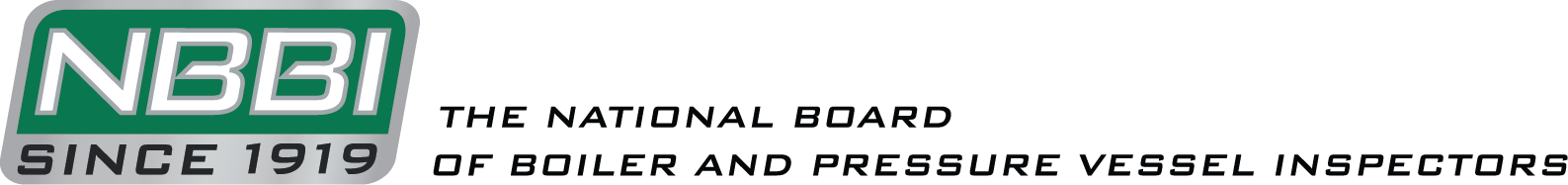 NATIONAL BOARD INSPECTION CODETASK GROUP LOCOMOTIVE BOILERSAGENDAMeeting of November 3rd, 2022Virtual Meeting using ZoomThe National Board of Boiler & Pressure Vessel Inspectors1055 Crupper AvenueColumbus, Ohio 43229-1183Phone: (614)888-8320FAX: (614)847-1828 Call to Order 1:00 PM Eastern Time.Introduction of Members and Visitors Check for a QuorumAnnouncementsAdoption of the AgendaApproval of the Minutes of the October 2021 MeetingThe minutes are available for review on the National Board website, www.nationalboard.org.Review of Rosters (Page 4)Membership AppointmentsMembership ReappointmentsThe following TG Locomotive memberships are set to expire in January 2023: Mr. Mark Ray, Mr. Rick Musser, Mr. Steven Butler, Mr. Robert Franzen, Mr. David Griner, Mr. Matthew Janssen, Mr. Stephen Lee, Mr. Doyle McCormack, and Mr. Linn Moedinger.Officer ElectionsMr. Mark Ray’s term as Chair is set to expire in January 2023. He is eligible for reappointment to the position.Mr. Rick Musser’s term as Vice Chair is set to expire in January 2023. He is eligible for reappointment to the position. InterpretationsNoneAction Items New Business:At the previous meeting, Mr. Griner held a discussion session with the TG on the performing of RT on the long seams of boilers greater than 100 years in age. After extensive discussion the TG came to the conclusion that it may be good to compose a proposal and open up a new item to address this topic. Mr. Ray also suggested having someone from NDE join a meeting so as the TG can gain a better understanding of incorporating RT.Discussion ItemsFuture NBIC MeetingsJanuary 9-12, 2023 – Charleston, SCJuly 2023 - TBDAdjournmentRespectfully submitted,Michelle VanceTG Locomotives SecretaryPage 1Committee Roster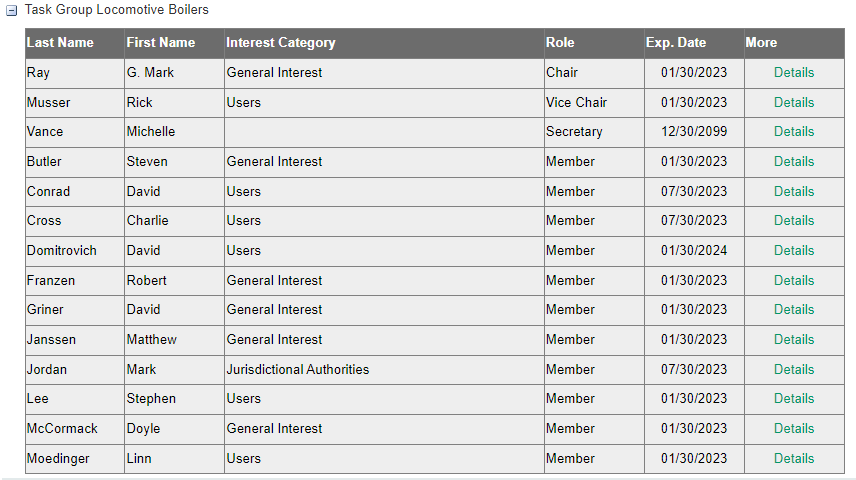 